CALENDRIER SAISON 2019-2020 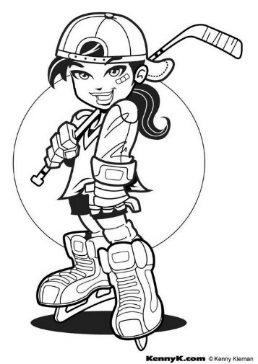 HOCKEY FÉMININCentre sportif Claude BédardFilles 8 ans et plus de 17h30 à 18h35 	18 jours pour la saison Pour toute question :						Roland Charest 418-383-5397 #1226sjloisirs@sogetel.netNovembre 2019Vendredi 8Vendredi 15Vendredi 22Février 2020Vendredi 7 Vendredi 1421-22-23 Tournoi 6 packsVendredi 28Vendredi 29Décembre 2019Vendredi 6Vendredi 13Vendredi 20Mars 2020Vendredi 6Vendredi 13Vendredi 20Janvier 2020Vendredi 3Vendredi 10Vendredi 17Vendredi 24Vendredi 31